Calculating Ka and pKa with Equilibrium.	Ka: acid – dissociation constant.  The equilibrium constant for a specific acid’s dissociation in water.	pKa: the negative log of the acid – dissociation constant.	The following steps can be used to calculate Ka and pKa:Write the Balanced chemical equation.Under the balanced equation make a table that lists values needed (a, b and c)for each substance involved in the reaction:Initial Concentration.The change in Concentration when going to equilibrium.The equilibrium Concentration.	In making the table define “X” as the Concentration (mole / L) of one of the substances that reacts going to equilibrium and then use the stoichiometry of the reaction to determine the concentrations of the other substances in terms of “X”.Example:	The pH of .250 M HF is 2.036.  What are the values of Ka and pKa for Hydroflouric acid?HF (aq)  +  H2O      H3O + (aq) + F- (aq)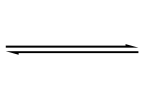 	*Means very small concentration of H3O+ are present because of the dissociation of water.Value of “X” using pH:X= [H3O+] = antilog (-pH) = 10-pH = 10-2.036 =9.2 x 10-3 M.	The other equilibrium concentrations can be found using:[F-] = X = 9.2 x 10-3 M[HF] = .250 – X = .250 - .0092 = .241 M.Substituting these concentrations into the equilibrium equation gives the value of Ka.Ka =  [H3O+] [F-]                 (X)(X)                 [HF] 			=     .25 – S =(9.2 x 10-3)(9.2 x 10-3)            .241                        =  3.51 x 10-4pKa = - log Ka = -log (3.51 x 10-4) = 3.455HF (aq)H3O+ (aq)F- (aq)Initial (M).25Close to 0*0Change in (M)-X+X+XEquilibrium(M) (.25-X)XX 